Технологическая карта буква «М».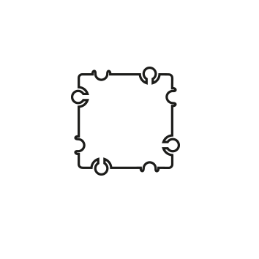 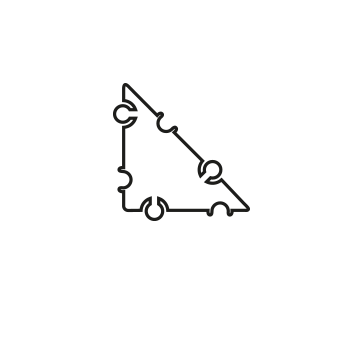 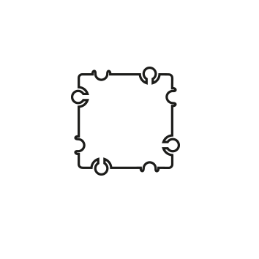 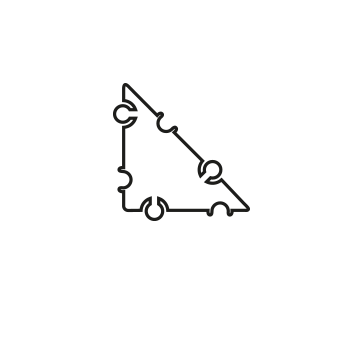 Название деталиКоличество деталейКвадрат 8 шт.Треугольник прямоугольный 6 шт.